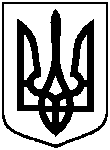 СУМСЬКА МІСЬКА ВІЙСЬКОВА АДМІНІСТРАЦІЯСУМСЬКОГО РАЙОНУ СУМСЬКОЇ ОБЛАСТІНАКАЗвід 29.12. 2023				                             № 148 - СМР Розглянувши звернення юридичних осіб, надані документи, відповідно до статей 12, 92, 122, частини першої статті 123, пункту «а» частини першої статті 141, 142 враховуючи указ Президента України від 31.10.2023 № 720/2023 «Про утворення військової адміністрації» та рекомендації постійної комісії з питань архітектури, містобудування, регулювання земельних відносин, природокористування та екології Сумської міської ради (протокол від 31 жовтня 2023 року № 72) та керуючись пунктом 26 частини 2 та пунктом 8 частини 6 статті 15  Закону України «Про правовий режим воєнного стану»НАКАЗУЮ:1. Припинити Комунальному некомерційному підприємству Сумської обласної ради «Медичний клінічний центр інфекційних хвороб та дерматології                                імені З.Й. Красовицького» (05481004) право постійного користування земельною ділянкою за адресою: м. Суми, вул. Привокзальна, 31, кадастровий номер 5910136600:16:004:0048, площею 0,4189 га, у зв’язку з добровільною відмовою Комунального некомерційного підприємства Сумської обласної ради «Медичний клінічний центр інфекційних хвороб та дерматології                                імені З.Й. Красовицького»  від користування нею. Категорія та цільове призначення земельної ділянки: землі житлової та громадської забудови, для будівництва та обслуговування будівель закладів охорони здоров’я та соціальної допомоги.2. Надати Комунальному некомерційному підприємству Сумської обласної ради «Сумський обласний клінічний онкологічний центр» (05480996) в постійне користування земельну ділянку за адресою: м. Суми,                                            вул. Привокзальна, 31, кадастровий номер 5910136600:16:004:0048, площею 0,4189 га. Категорія та цільове призначення земельної ділянки: землі житлової та громадської забудови, для будівництва та обслуговування будівель закладів охорони здоров’я та соціальної допомоги.Начальник Сумської міськоївійськової адміністрації					   Олексій ДРОЗДЕНКОВиконавець: Клименко ЮрійПро припинення  Комунальному некомерційному підприємству Сумської обласної ради «Медичний клінічний центр інфекційних                          хвороб та дерматології  імені                                  З.Й. Красовицького» права постійного користування земельною ділянкою та надання  Комунальному некомерційному підприємству Сумської обласної ради «Сумський обласний клінічний онкологічний центр» в постійне користування земельної ділянки за адресою:                   м. Суми, вул. Привокзальна, 31, площею 0,4189 га